                KАРАР                                                                     РЕШЕНИЕОб утверждении проекта генерального плана сельского поселения Зильдяровский сельсовет муниципального района Миякинский район Республики Башкортостан     В соответствии с частью первой статьи 14 Федерального закона «Об общих принципах организации местного самоуправления в Российской Федерации», Совет сельского поселения Зильдяровский сельсовет муниципального района Миякинский район Республики Башкортостан Решил:Утвердить проект генерального плана сельского поселения Зильдяровский сельсовет муниципального района Миякинский район Республики Башкортостан.Глава сельского поселенияЗильдяровский сельсовет                                                                  З.З.Идрисов14 марта 2014.№ 154Башkортостан РеспубликаhыМиәкә районы муниципаль районының Елдәр ауыл советы ауыл биләмәhе Советы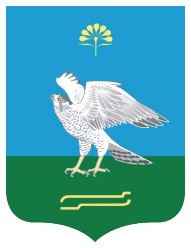 Республика БашкортостанСовет сельского поселения Зильдяровский сельсовет муниципального района Миякинский район